муниципальное бюджетное дошкольное образовательное учреждениегорода Ростова-на-Дону «Детский сад № 137» РАБОЧАЯ ПРОГРАММА Основы безопасного поведения 5-6 лет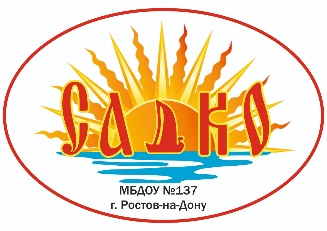 «Безопасный я в безопасном мире» И.Е. Емельянова, О.В. Котлованова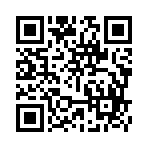 Автор-составитель:Мирошниченко Е.С.Тараненко О.А.г. Ростов-на-Дону2023Образовательная область «Социально-коммуникативное развитие»Программа «Безопасный Я в безопасном мире» направлена на развитие и усвоение норм и ценностей, принятых в обществе, включая моральные и нравственные ценности; улучшение взаимодействия ребенка со взрослыми и сверстниками; становление самостоятельности, целенаправленности и регуляции собственных действий; развитие социального и эмоционального интеллекта; формирование основ безопасного поведения в случае возникновения чрезвычайных ситуаций террористического характера (далее – ЧСТХ)Нормативные основания разработки Рабочей программыДанная Рабочая программа (далее - Программа) разработана в соответствии с: Федеральный закон Российской Федерации ОТ 29.12.2012 N 273-ФЗ (ред. от   02.07.2021)"Об образовании в Российской Федерации"ФЗ от 31.07.2020 г. № 304 –ФЗ «О внесении изменений в Федеральный закон«Об   образовании в Российской Федерации»;Письмо Министерства образования и науки Российской Федерации № 03-1572 «Об обеспечении безопасности в образовательных учреждениях».СанПиН 2.4.3648-20 «Санитарно-эпидимиологические требования к организациям воспитания и обучения, отдыха и оздоровления детей и молодежи», утвержденных постановлением Главного государственного санитарного врача Российской Федерации от 28.09.2020 №28СанПиН 1.2.3685-21 "Гигиенические нормативы и требования к обеспечению безопасности и безвредности для человека факторов среды обитания». ФГОС ДО, утверждённым приказом Министерства образования и науки Российской Федерации от 17 октября 2013 г. № 1155, с изменением, внесенным приказом Министерства просвещения Российской Федерации от 21 января .2019 г. № 31,Федеральная образовательная программа дошкольного образования, утвержденная приказом Министерства просвещения Российской Федерации от 25.11.2022 г. № 1028Устав МБДОУ № 137ОП МБДОУ № 137Цель программы: формирование представлений о безопасном поведении у детей старшего дошкольного возраста при угрозе и возникновении чрезвычайных ситуаций террористического характера.Задачи:Сформировать начальные знания у детей старшего дошкольного возраста о безопасном поведении в чрезвычайных ситуациях террористического характера.Сформировать умения распознавать опасные ситуации, обосновывать и следовать стратегиям безопасного поведения.Развивать нравственно-волевую сферу ребёнка, способность ценить жизнь и здоровье своё и окружающих.Воспитывать ответственное отношение к соблюдению правил поведения при чрезвычайных ситуациях террористического характера для сохранения здоровья и жизни своей и окружающих.Планируемые результаты освоения программыПланируемые результаты освоения программы формулируются через компетенции, которые присвоят дети в процессе освоения теоретической и практической части программы. В результате прохождения материала данной программы у ребенка старшего дошкольного возраста сформировано представление о безопасном поведении при угрозе и возникновении ЧСТХ. Дети приобретают следующие знания, умения и навыки:приобретут начальные знания о безопасном поведении в ЧСТХ; научатся распознавать опасные ситуации, оценивать их и следовать стратегиям безопасного поведения;будут обладать более развитой нравственно-волевой сферой (способность ценить жизнь и здоровье своё и окружающих). Если рассматривать планируемые результаты более детально, то после освоения программы дети:знают с наиболее характерными признаками ЧСТХ;имеют представление о том, как предвидеть и распознать возникновение потенциально опасных ЧСТХ;используют адекватные складывающейся обстановке действия с учетом собственных возможностей в ЧСТХ;имеют более развитые познавательные качества личности (внимательность, наблюдательность, сообразительность);имеют более развитое логическое мышление в рамках использования стратегий поведения при ЧСТХ и угрозе их возникновения (способность выстраивать логические закономерности между поступком и следствием); имеют более развитые нравственно-волевые качества личности (исполнительность, дисциплинированность, умение контролировать свое поведение, ответственность, настойчивость);могут использовать правила и стратегии безопасного поведения при угрозе и возникновении ЧСТХ;имеют более развитое ответственное отношение к соблюдению правил поведения при ЧСТХ для сохранения здоровья и жизни своей и окружающих.Принципы программы.Программа базируется на принципах дидактики развивающего обучения в соответствии с требованиями Федерального Государственного Образовательного Стандарта Дошкольного Образования, а именно:личностно-развивающий и гуманистический характер взаимодействия взрослых (родителей (законных представителей), педагогических и иных работников организации и детей; уважение личности ребенка;содействие и сотрудничество детей и взрослых, признание ребенка полноценным участником (субъектом) образовательных отношений; поддержка инициативы детей в различных видах деятельности; сотрудничество с семьей; охрану и укрепление физического и психического здоровья детей, в том числе их эмоционального благополучия;объединение обучения и воспитания в целостный образовательный процесс на основе духовно-нравственных и социокультурных ценностей и принятых в обществе правил и норм поведения в интересах человека, семьи, общества; формирования общей культуры личности детей, в том числе ценностей здорового образа жизни, развития их социальных, нравственных, эстетических, интеллектуальных, физических качеств, инициативности, самостоятельности и ответственности ребенка; обеспечение психолого-педагогической поддержки семьи и повышения компетентности родителей (законных представителей) в вопросах развития и образования, охраны и укрепления здоровья детей.Программа имеет следующую примерную структуру занятий:1. Вводная часть - необходима для привлечения внимания детей. 2. Мотивационный элемент – реализуется для вовлечения детей в деятельность: педагог осуществляет постановку и уточнение восприятия ими цели занятия, создание проблемной ситуации в соответствии с поставленной целью. 3. Основная часть занятия (основной этап) – формируется вариативно, в том числе в соответствии с поставленными целями и задачами. 4. Подводящий диалог. 5. Практическая деятельность детей. 6. Фиксация знаний у детей, организация осмысления выполненной деятельности с помощью вопросов педагога. 7. Формирование и осуществление рефлексии деятельности детьми.Содержание Программы обеспечивает развитие личности, мотивации и способностей детей в различных видах деятельности и охватывает следующие структурные единицы, представляющие направления образования детей:Социально-коммуникативное развитие направлено на усвоение норм и ценностей, принятых в обществе, включая моральные и нравственные ценности – ценность жизни и здоровья, взаимопомощи и ответственности перед окружающими; становление самостоятельности, целенаправленности и саморегуляции собственных действий в том числе при угрозе и возникновении ЧСТХ; формирование основ безопасного поведения в быту, социуме, природе, в том числе связанных с угрозами террористического характераПознавательное развитие -развитие интересов детей, любознательности и познавательной мотивации, в том числе в вопросах безопасного поведения; формирование первичных представлений о себе, других людях, объектах окружающего мира, в том числе с точки зрения безопасного взаимодействия. 3. Речевое развитие - обогащение активного словаря, что отражено в блоках словарной работы к каждому занятию; развитие связной, грамматически правильной диалогической и монологической речи, которое обеспечивается в ходе бесед, обсуждений и других вариантах деятельности на занятиях. 4. Художественно-эстетическое развитие - реализация самостоятельной творческой деятельности детей в ходе предлагаемых вариантов деятельности вне занятий по теме модуля.  5. Физическое развитие - приобретение двигательного опыта, действий в рамках стратегий безопасного поведения; становление целенаправленности и саморегуляции в двигательной сфере даже в необычной или чрезвычайной ситуации; становление ценностей здорового образа жизни, определение и выработка такого поведения, которое обеспечивает безопасность. Методы обучения: методы активного обучения,методы развивающего обучения, методы интегрированного обучения.Объем реализации программы: 1 занятие в неделю, 4 занятия в месяц, 36 академических часа в год. Образовательная деятельность осуществляется в соответствии с расписанием.Формы реализации программы:Формы работы, заложенные в Программе в рамках развивающего обучения достаточно разнообразны – это сюжетно-ролевые, дидактические, деловые, организационно-деятельностные игры и игры-практикумы; включенное и невключенное наблюдение; беседы-обсуждения; решение проблемных ситуаций; проектная деятельность; речевые ситуации; сценарии активизирующего общения и другие. В опорах к взаимодействию с детьми предлагаются формы работы, направленные на творческое саморазвитие детей: самоанализ, самореализация, творческое самоопределение с выбором вида деятельности, самоуправление (целеполагание, планирование, самоорганизация, самоконтроль). Таким образом, подходы к проблеме позитивной социализации дошкольников согласно Программе направлены не только на формирование определенных знаний, умений и навыков в сфере безопасности, но и предполагают развитие базовых качеств личности ребенка, формирование его общей культуры поведения и социальную адаптацию.Педагогическая диагностика:Оценочные материалы представлены параметрическими характеристиками сформированности представлений о безопасном поведении при чрезвычайных ситуациях террористического характера у детей старшего дошкольного возраста, учитывающая три компонента: когнитивный, поведенческий и мотивационно-ценностный.При проведении диагностики на начальном этапе учитывается адаптационный период пребывания ребёнка в группе. Стартовый уровень начала освоения программы и финальный на выходе.Учебно-тематический планСоставлен в соответствии с календарным учебным графиком, утвержденным приказом № 83  от 29. 08. 2023г.Список педагогической литературы Методические рекоменации для педагога. Емельянова И.Е., Котлованова О.В.Конспекты занятий. Емельянова И.Е., Котлованова О.В.Методические рекомендации для родителей. Емельянова И.Е., Котлованова О.В.Диагностика. Емельянова И.Е., Котлованова О.В.Электронные ресурсыЭлектронный банк презентаций с учетом учебно-тематического планирования по технологии спасения жизни.Согласовано    Педагогическим советомМБДОУ № 137 Протокол заседания от №1от 29.08.2023          Утверждаю          Заведующий          МБДОУ № 137           ________________ /Н.Н. Псурцева /           Приказ от 29.08.2023 г. № 83МесяцТемаДатаАкад. часПримеч.сентябрьВводное диагностическое занятие.Я в мире. Вводное занятие.Я в мире. Обучающее занятие.Я в мире. Проектная деятельность «Они спасают жизнь»06.09.202313.09.202320.09.202327.09.20231111октябрьКто нас защищает. Вводное занятие.Кто нас защищает. Обучающее занятие.Кто нас защищает. Закрепляющее занятие.Кто нас защищает?(совместная детско-родительская выставка детских рисунков и фото зарисовок )04.10.202311.10.202318.10.202325.10.20231111ноябрьМоя безопасность. Вводное занятие.Моя безопасность. Обучающее занятие.Моя безопасность. Закрепляющее занятие.Моя безопасность(ИОС «Горячая линия»)01.11.202308.11.202315.11.202322.11.20231111декабрьЧто делать при пожаре. Вводное занятие.Что делать при пожаре. Обучающее занятие.Что делать при пожаре. ЗакрепляющееПроектная деятельность  «Причины появления пожара»06.12.202313.12.202320.12.202327.12.20231111январьОпасный предмет. Вводное занятие.Опасный предмет. Обучающее занятие.Опасный предмет. Закрепляющее занятие.Опасный предмет. Дидактические игры-ситуации «Опасные и странные предметы. Учебная тревога»03.01.202410.01.202417.01.202424.01.20241111Перенос на 9.01 в нерегл деятельностьфевральИзбежать опасности терроризма. Вводное занятие.Избежать опасности терроризма. Обучающее занятие.Избежать опасности терроризма. Закрепляющее занятие.Избежать опасности терроризма.Конкурс плакатов «Не надо террора!»31.02.202407.02.202414.02.202421.02.20241111мартПравила поведения с террористом. Вводное занятие.Правила поведения с террористом. Обучающее занятие.Правила поведения с террористом. Закрепляющее занятие.Правила поведения с террористом.  Краткосрочный проект «О чем думать, когда грустно?» с выпуском детского мульфильма.06.03.202413.03.202420.03.202427.03.20241111апрельСпасательный штурм. Вводное занятие.Спасательный штурм. Обучающее занятие.Спасательный штурм. Закрепляющее занятие.Спасательный штурм. Игра-практикум по созданию макета безопасных мест.03.04.202410.04.202417.04.202424.04.20241111майМой безопасный мир. РисованиеМой безопасный мир и его герои. Конструктивная деятельностьСоздание мультфильма «Безопасный я в безопасном мире»Итоговая педагогическая диагностика01.05.202408.05.202415.05.202422.05.20241111Перенос в нерегл. деятельностьитого36